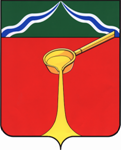 Калужская областьАдминистрация муниципального района«Город Людиново и Людиновский район»П О С Т А Н О В Л Е Н И Еот «20» ноября 2018 г.                                                                                                         №1665О подготовке документации по планировке территорииВ соответствии с Градостроительным кодексом РФ, Федеральным законом от 06.10.2003 № 131-ФЗ «Об общих принципах организации местного самоуправления в Российской Федерации», Положением о порядке установления границ земельных участков придомовых территорий, утвержденным решением Людиновской Городской Думы от 07.06.2017 № 37-р, в целях обеспечения условий для устойчивого развития территории муниципального образования городского поселения «Город Людиново», а также реализации муниципальной подпрограммы «Формирование современной городской среды на территории городского поселения «Город Людиново» администрация муниципального района «Город Людиново и Людиновский район»ПОСТАНОВЛЯЕТ: 1. Приступить к подготовке документации по планировке территории в объеме проектов межевания территорий, на которых расположены многоквартирные жилые дома (согласно перечню, прилагаемому к настоящему постановлению).2. Обеспечить подготовку документации по планировке территории, указанной в п. 1 настоящего постановления, в соответствии с Градостроительным кодексом РФ, Правилами землепользования и застройки муниципального образования городского поселения «Город Людиново» и Положением о порядке установления границ земельных участков придомовых территорий.3. Настоящее постановление подлежит опубликованию в порядке, установленном для официального опубликования муниципальных правовых актов. 4. Контроль за исполнением настоящего постановления оставляю за собой.5. Настоящее постановление вступает в силу с момента опубликования.Глава администрациимуниципального района                                                                                     Д.М.АганичевПриложениек постановлению администрациимуниципального района «Город Людиново и Людиновский район»от 20.11.2018 № 1665Перечень территорий, в отношении которых необходимо разработать проекты межевания территорий:- земельный участок по адресу: Калужская обл., Людиновский р-н, г. Людиново, пр-кт Машиностроителей, д. 2А;- земельный участок по адресу: Калужская обл., Людиновский р-н, г. Людиново, пр-кт Машиностроителей, д. 4; - земельный участок по адресу: Калужская обл., Людиновский р-н, г. Людиново, ул. Ленина, д. 6;- земельный участок по адресу: Калужская обл., Людиновский р-н, г. Людиново, ул. Ленина, д. 7;- земельный участок по адресу: Калужская обл., Людиновский р-н, г. Людиново, ул. Ленина, д. 9;- земельный участок по адресу: Калужская обл., Людиновский р-н, г. Людиново, ул. Ф. Энгельса, д. 68/1;- земельный участок по адресу: Калужская обл., Людиновский р-н, г. Людиново, ул. Ф. Энгельса, д. 68/2;- земельный участок по адресу: Калужская обл., Людиновский р-н, г. Людиново, ул. Кропоткина, д. 70;- земельный участок по адресу: Калужская обл., Людиновский р-н, г. Людиново, ул. Кропоткина, д. 68;- земельный участок по адресу: Калужская обл., Людиновский р-н, г. Людиново, ул. Кропоткина, д. 15;- земельный участок по адресу: Калужская обл., Людиновский р-н, г. Людиново, ул. Кропоткина, д. 13;- земельный участок по адресу: Калужская обл., Людиновский р-н, г. Людиново, пер. Фокина, д. 1;- земельный участок по адресу: Калужская обл., Людиновский р-н, г. Людиново, ул. Маяковского, д. 21;- земельный участок по адресу: Калужская обл., Людиновский р-н, г. Людиново, ул. Маяковского, д. 7;- земельный участок по адресу: Калужская обл., Людиновский р-н, г. Людиново, ул. Маяковского, д. 3;- земельный участок по адресу: Калужская обл., Людиновский р-н, г. Людиново, ул. Маяковского, д. 268;- земельный участок по адресу: Калужская обл., Людиновский р-н, г. Людиново, ул. Ш Интернационала, д. 33;- земельный участок по адресу: Калужская обл., Людиновский р-н, г. Людиново, ул. Кропоткина, д. 9;- земельный участок по адресу: Калужская обл., Людиновский р-н, г. Людиново, ул. Ш Интернационала, д. 27;- земельный участок по адресу: Калужская обл., Людиновский р-н, г. Людиново, ул. Ш Интернационала, д. 29;- земельный участок по адресу: Калужская обл., Людиновский р-н, г. Людиново, ул. Ш Интернационала, д. 31;- земельный участок по адресу: Калужская обл., Людиновский р-н, г. Людиново, ул. Крупской, д. 24;- земельный участок по адресу: Калужская обл., Людиновский р-н, г. Людиново, ул. Крупской, д. 22;- земельный участок по адресу: Калужская обл., Людиновский р-н, г. Людиново, ул. Крупской, д. 22А;- земельный участок по адресу: Калужская обл., Людиновский р-н, г. Людиново, ул. Крупской, д. 26;- земельный участок по адресу: Калужская обл., Людиновский р-н, г. Людиново, ул. Крупской, д. 66;- земельный участок по адресу: Калужская обл., Людиновский р-н, г. Людиново, ул. Московская, д. 21;- земельный участок по адресу: Калужская обл., Людиновский р-н, г. Людиново, ул. Московская, д. 23;- земельный участок по адресу: Калужская обл., Людиновский р-н, г. Людиново, ул. Гогиберидзе, д. 1;- земельный участок по адресу: Калужская обл., Людиновский р-н, г. Людиново, ул. Гогиберидзе, д. 32;- земельный участок по адресу: Калужская обл., Людиновский р-н, г. Людиново, ул. Рагули, д. 14;- земельный участок по адресу: Калужская обл., Людиновский р-н, г. Людиново, ул. Маяковского, д. 29;- земельный участок по адресу: Калужская обл., Людиновский р-н, г. Людиново, ул. Щербакова, д. 16;- земельный участок по адресу: Калужская обл., Людиновский р-н, г. Людиново, ул. Козлова, д. 10;- земельный участок по адресу: Калужская обл., Людиновский р-н, г. Людиново, ул. Маяковского, д. 272;- земельный участок по адресу: Калужская обл., Людиновский р-н, г. Людиново, ул. Трудовые Резервы, д. 12;- земельный участок по адресу: Калужская обл., Людиновский р-н, г. Людиново, ул. Новая, д. 4;- земельный участок по адресу: Калужская обл., Людиновский р-н, г. Людиново, ул. Герцена, д. 23В;- земельный участок по адресу: Калужская обл., Людиновский р-н, г. Людиново, ул. Герцена, д. 23Б;- земельный участок по адресу: Калужская обл., Людиновский р-н, г. Людиново, ул. Герцена, д. 23А.